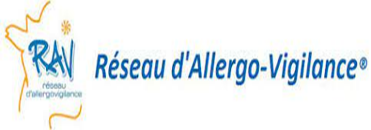 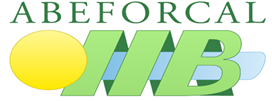 Chers Confrères, 

L’ABEFORCAL (Association belge de formation médicale continue en allergologie), en collaboration avec le RAV (Réseau d’Allergo-Vigilance), organise  une série de webinaires axés sur la formation en allergologie et les dernières mises à jour.

La prise  en charge de la maladie allergique nécessite une actualisation régulière des connaissances et une étroite collaboration entre les médecins de différentes spécialités : médecins généralistes, pédiatres, pneumologues, gastro-entérologues, dermatologues, ORL…

Votre rôle est primordial et nous vous invitons à participer nombreux à ces webinaires ou vous pouvez poser vos questions en temps réel.

Chaque sujet sera présenté 2 fois afin de permettre à chacun de participer selon ses disponibilités. Une demande d'accréditation sera faite en Belgique pour chaque réunion.

Considérez d’ores et déjà la date de la prochaine réunion dans votre agenda.

Les équipes ABEFORCAL et RAV



Trends in prevention and management of food allergySéance 1 Vendredi 27 octobre 2023 : 21h-22h 

Orateurs: Prof. S.Sindher, Prof.RS.Chinthrajh,Standford USA
Modérateurs:Prof. F.Smets, UCL,Bruxelles
Dr. E Bradatan, NamurRéunion Zoom :Nous vous prions de vous connecter au lien quelques 10 minutes avant le début de la session.

Lien de connexion: https://us02web.zoom.us/j/82685439492?pwd=Q3RSTzNpQ0E2Vk1YbTBOeU1ydEF2dz09ID de réunion: 826 8543 9492Code secret: 431863Trends in prevention and management of food allergySéance 2 Mardi 31 octobre 2023 : 12h-13h 

Orateurs: Prof. S.Sindher, Prof.RS.Chinthrajh,Standford USA
Modérateurs:Dr D. Sabouraud,Reims
Dr. E Bradatan, NamurRéunion Zoom :Nous vous prions de vous connecter au lien quelques 10 minutes avant le début de la session.

Lien de connexion: https://us02web.zoom.us/j/84341360142?pwd=STlUOXpMN3ZvRHhsT1J0TllsYTdrdz09ID de réunion: 843 4136 0142Code secret: 477270